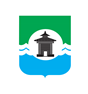 24.04.2024 года № 536РОССИЙСКАЯ ФЕДЕРАЦИЯИРКУТСКАЯ ОБЛАСТЬДУМА БРАТСКОГО РАЙОНАРЕШЕНИЕО поощрении Благодарственным письмом Думы Братского районаРассмотрев в соответствии с Положением о Благодарственном письме Думы Братского района, утвержденным решением Думы Братского района от 24.02.2021 года № 156, ходатайство администрации муниципального образования «Братский район» от 14.03.2024 года исх. № 1005 о поощрении Благодарственным письмом Думы Братского района сотрудников администрации муниципального образования «Братский район», ходатайство председателя Совета ветеранов СМП-274 БАМ Братского района от 27.03.2024 года исх. б/н о поощрении Благодарственным письмом Думы Братского района ветеранов-пенсионеров, руководствуясь статьями 30, 46 Устава муниципального образования «Братский район», Дума Братского районаРЕШИЛА:1. За многолетний добросовестный труд и в связи с празднованием Дня местного самоуправления поощрить Благодарственным письмом Думы Братского района:- Парфенову Ольгу Николаевну – заместителя начальника Финансового управления – начальника отдела бюджетного планирования Финансового управления администрации муниципального образования «Братский район»;- Якупову Наталью Владимировну – консультанта отдела закупок товаров, работ и услуг для муниципальных нужд в Комитете по экономике администрации муниципального образования «Братский район»;- Соловьева Евгения Николаевича – начальника группы информационно-технологического сопровождения в Аппарате администрации муниципального образования «Братский район».2. За многолетний добросовестный труд и в связи с празднованием 50-летия начала строительства Байкало-Амурской магистрали поощрить Благодарственным письмом Думы Братского района ветеранов-пенсионеров:- Болдышева Евгения Викторовича;- Шалетову Александру Владимировну;- Симбирскую Марфу Ефимовну.3. Настоящее решение подлежит опубликованию в газете «Братский район» и размещению на официальном сайте муниципального образования «Братский район» - www.bratsk.raion.ru.4. Контроль за выполнением настоящего решения возложить на постоянную депутатскую комиссию по регламенту, мандатам и депутатской этике Думы Братского района.Председатель Думы Братского района                                                                        С.В. Коротченко 